Санкт-Петербургский
Институт Юнга

Автономная  Некоммерческая  Частная ОбразовательнаяОрганизация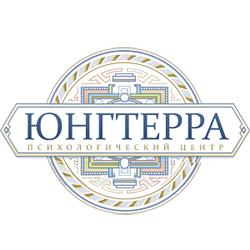 Дополнительного ПрофессиональногоОбразованияУчебно-консультационный Центр «Гермес»

					Допустить к защите
	
директор Санкт-Петербургского
                                                                                                        (наименование организации)			Института Юнга:Тамасян А. О.			(ФИО)				«___»____________________20__г.
ВЫПУСКНАЯКВАЛИФИКАЦИОННАЯ РАБОТА
На тему ________________________________________________________
_______________________________________________________________
_______________________________________________________________
Студент: курс, группа _____________________________________________
(подпись) (ФИО)
Руководитель: научная степень, звание______________________________
_______________________________________________________________
(подпись) (ФИО)
Санкт-Петербург 20__ г.